9. čas online :   Površina i zapremina valjka i kupeObrazovno-vaspitni ishodi :   - izračunavaju površinu i zapreminu valjka i kupe u slučajevima kad                                                    neophodni elementi nijesu neposredno datiNa televiziji ispratite predavanje, a na  sajtu Uči doma (https://www.ucidoma.me/predmet/155) je to snimak  sa istim naslovom. Uradite primjere sa predavanja u svesci. Ako vam nije potpuno jasan pojam kupe i valjka, potražite na youtube i pogledajte materijale u vezi ovih  tema.Domaći:       zbirka zadataka :          639,685, 688 (lakši)            658,  692,707, 716 *(teži)Sajtovi veoma bogati  svim temama iz matematike, sa urađenim primjerima : https://www.youtube.com/user/SkolaRajak/videos              https://www.superskola.rs/ucionica/Za sve nejasnoće u vezi zadataka se možete nastavnici javiti na viber grupu svog odjeljenja u terminu koji je predviđen novom satnicom (tokom 1 h nakon predavanja na tv), a domaće šaljete između 19:00 i 20:00 na broj nastavnice ili na google classroom. Domaći koji ne stignu u tom terminu traženog datuma neće biti priznati i ne mogu se naknadno nadoknaditi.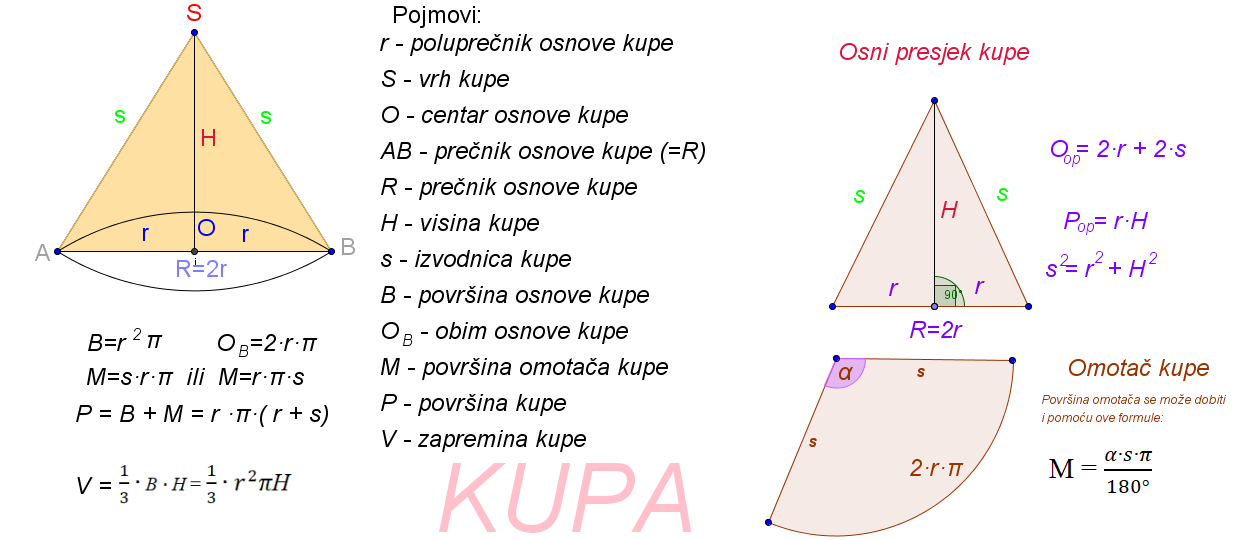 _________________________________________________________________________________________VALJAK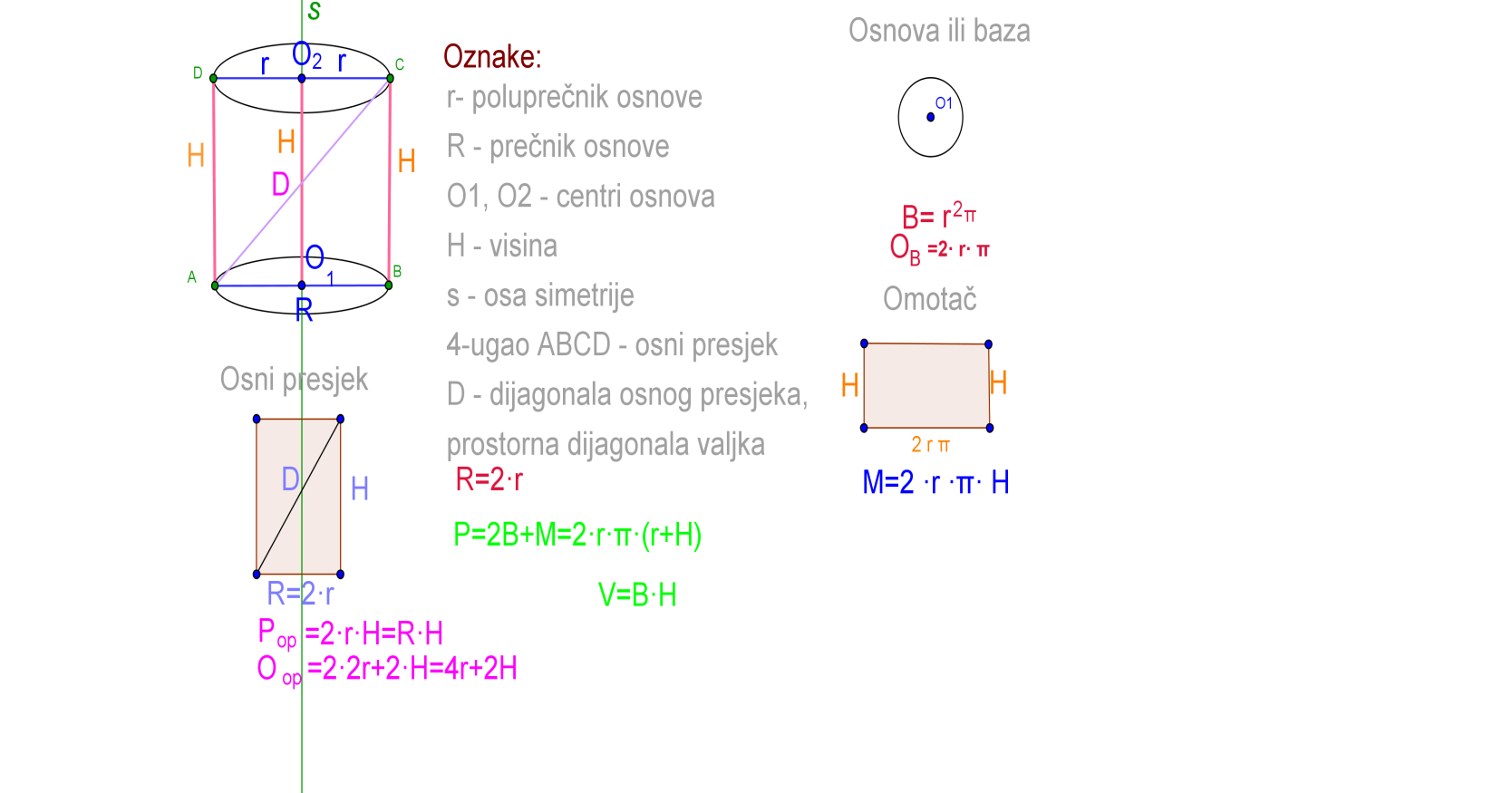 